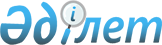 О внесении изменений в решение Жаксынского районного маслихата от 23 декабря 2021 года № 7С-18-1 "О районном бюджете на 2022-2024 годы"Решение Жаксынского районного маслихата Акмолинской области от 28 июня 2022 года № 7ВС-30-1
      Жаксынский районный маслихат РЕШИЛ:
      1. Внести в решение Жаксынского районного маслихата "О районном бюджете на 2022-2024 годы" от 23 декабря 2021 года № 7С-18-1 (зарегистрировано в Реестре государственной регистрации нормативных правовых актов под № 25991) следующие изменения:
      пункт 1 изложить в новой редакции:
      "1. Утвердить районный бюджет на 2022-2024 годы, согласно приложениям 1, 2 и 3 соответственно, в том числе на 2022 год в следующих объемах:
      1) доходы – 5601198,4 тысяч тенге, в том числе:
      налоговые поступления – 737607,5 тысяч тенге;
      неналоговые поступления – 8327 тысяч тенге;
      поступления от продажи основного капитала – 175600 тысяч тенге;
      поступления трансфертов – 4679663,9 тысячи тенге;
      2) затраты – 6209473,9 тысячи тенге;
      3) чистое бюджетное кредитование – 12030 тысяч тенге, в том числе:
      бюджетные кредиты – 27567 тысяч тенге;
      погашение бюджетных кредитов – 15537 тысяч тенге;
      4) сальдо по операциям с финансовыми активами – 26767 тысяч тенге, в том числе:
      приобретение финансовых активов – 26767 тысяч тенге;
      поступление от продажи финансовых активов государства – 0 тысяч тенге;
      5) дефицит (профицит) бюджета – (-647072,5) тысячи тенге;
      6) финансирование дефицита (использование профицита) бюджета – 647072,5 тысячи тенге.";
      Пункт 8 изложить в новой редакции:
      "8. Утвердить резерв местного исполнительного органа района на 2022 год в сумме 9215 тысяч тенге.";
      приложение 1, 4 к указанному решению изложить в новой редакции согласно приложениям 1, 2 к настоящему решению.
      2. Настоящее решение вводится в действие с 1 января 2022 года. Районный бюджет на 2022 год Целевые трансферты и бюджетные кредиты из республиканского бюджета на 2022 год
					© 2012. РГП на ПХВ «Институт законодательства и правовой информации Республики Казахстан» Министерства юстиции Республики Казахстан
				
      Секретарь Жаксынскогорайонного маслихата

Д.Пшембаева
Приложение 1
к решению Жаксынского
районного маслихата
от 28 июня 2022 года
№ 7ВС-30-1Приложение 1
к решению Жаксынского
районного маслихата
от 23 декабря 2021 года
№ 7C-18-1
Категория
Категория
Категория
Категория
Сумма тысяч тенге
Класс
Класс
Класс
Сумма тысяч тенге
Подкласс
Подкласс
Сумма тысяч тенге
Наименование
Сумма тысяч тенге
1
2
3
4
5
1. ДОХОДЫ
5601198,4
1
Налоговые поступления
737607,5
01
Подоходный налог
10947
2
Индивидуальный подоходный налог
10947
03
Социальный налог
407924,5
1
Социальный налог
407924,5
04
Налоги на собственность
285418
1
Налоги на имущество
285418
05
Внутренние налоги на товары, работы и услуги 
7583
2
Акцизы
3080
4
Сборы за ведение предпринимательской и профессиональной деятельности
4503
08
Обязательные платежи, взимаемые за совершение юридически значимых действий и (или) выдачу документов уполномоченными на то государственными органами или должностными лицами
25735
1
Государственная пошлина
25735
2
Неналоговые поступления 
8327
01
Доходы от государственной собственности 
4427
5
Доходы от аренды имущества, находящегося в государственной собственности
4414
7
Вознаграждения по кредитам, выданным из государственного бюджета
13
06
Прочие неналоговые поступления
3900
1
Прочие неналоговые поступления
3900
3
Поступления от продажи основного капитала
175600
01
Продажа государственного имущества, закрепленного за государственными учреждениями
167025
1
Продажа государственного имущества, закрепленного за государственными учреждениями
167025
03
Продажа земли и нематериальных активов
8575
1
Продажа земли
8575
4
Поступления трансфертов
4679663,9
01
Трансферты из нижестоящих органов государственного управления
155969,1
3
Трансферты из бюджетов городов районного значения, сел, поселков, сельских округов
155969,1
02
Трансферты из вышестоящих органов государственного управления
4523694,8
2
Трансферты из областного бюджета
4523694,8
Функциональная группа
Функциональная группа
Функциональная группа
Функциональная группа
Сумма тысяч тенге
Администратор бюджетных программ
Администратор бюджетных программ
Администратор бюджетных программ
Сумма тысяч тенге
Программа
Программа
Сумма тысяч тенге
Наименование
Сумма тысяч тенге
1
2
3
4
5
II. ЗАТРАТЫ
6209473,9
01
Государственные услуги общего характера
739158,4
112
Аппарат маслихата района (города областного значения)
39781,5
001
Услуги по обеспечению деятельности маслихата района (города областного значения)
39781,5
122
Аппарат акима района (города областного значения)
159988,1
001
Услуги по обеспечению деятельности акима района (города областного значения)
156643,3
003
Капитальные расходы государственного органа
3344,8
458
Отдел жилищно-коммунального хозяйства, пассажирского транспорта и автомобильных дорог района (города областного значения)
480623
001
Услуги по реализации государственной политики на местном уровне в области жилищно-коммунального хозяйства, пассажирского транспорта и автомобильных дорог 
26431,3
113
Целевые текущие трансферты нижестоящим бюджетам
454191,7
459
Отдел экономики и финансов района (города областного значения)
58765,8
001
Услуги по реализации государственной политики в области формирования и развития экономической политики, государственного планирования, исполнения бюджета и управления коммунальной собственностью района (города областного значения)
57960,4
003
Проведение оценки имущества в целях налогообложения
805,4
02
Оборона
8318
122
Аппарат акима района (города областного значения)
8318
005
Мероприятия в рамках исполнения всеобщей воинской обязанности
5080
006
Предупреждение и ликвидация чрезвычайных ситуаций масштаба района (города областного значения)
3000
007
Мероприятия по профилактике и тушению степных пожаров районного (городского) масштаба, а также пожаров в населенных пунктах, в которых не созданы органы государственной противопожарной службы
238
03
Общественный порядок, безопасность, правовая, судебная, уголовно-исполнительная деятельность
4476
458
Отдел жилищно-коммунального хозяйства, пассажирского транспорта и автомобильных дорог района (города областного значения)
4476
021
Обеспечение безопасности дорожного движения в населенных пунктах
4476
06
Социальная помощь и социальное обеспечение 
405487,4
451
Отдел занятости и социальных программ района 
(города областного значения)
405487,4
001
Услуги по реализации государственной политики на местном уровне в области обеспечения занятости и реализации социальных программ для населения
42385,4
002
Программа занятости
123588
004
Оказание социальной помощи на приобретение топлива специалистам здравоохранения, образования, социального обеспечения, культуры, спорта и ветеринарии в сельской местности в соответствии с законодательством Республики Казахстан
29451
005
Государственная адресная социальная помощь
30197
006
Оказание жилищной помощи
9059
007
Социальная помощь отдельным категориям нуждающихся граждан по решениям местных представительных органов
30026,8
010
Материальное обеспечение детей–инвалидов, воспитывающихся и обучающихся на дому
779
011
Оплата услуг по зачислению, выплате и доставке пособий и других социальных выплат
765
014
Оказание социальной помощи нуждающимся гражданам на дому
54136,7
017
Обеспечение нуждающихся инвалидов обязательными гигиеническими средствами и предоставление услуг специалистами жестового языка, индивидуальными помощниками в соответствии с индивидуальной программой реабилитации инвалида
22335
021
Капитальные расходы государственного органа
250
023
Обеспечение деятельности центров занятости населения
52297
050
Обеспечение прав и улучшение качества жизни инвалидов в Республике Казахстан
1782,5
054
Размещение государственного социального заказа в неправительственных организациях
8285
067
Капитальные расходы подведомственных государственных учреждений и организаций
150
07
Жилищно-коммунальное хозяйство
940166,7
472
Отдел строительства, архитектуры и градостроительства района (города областного значения)
871433
003
Проектирование и (или) строительство, реконструкция жилья коммунального жилищного фонда
182124
004
Проектирование, развитие и (или) обустройство инженерно-коммуникационной инфраструктуры
82317
058
Развитие системы водоснабжения и водоотведения в сельских населенных пунктах
606992
458
Отдел жилищно-коммунального хозяйства, пассажирского транспорта и автомобильных дорог района (города областного значения)
68733,7
003
Организация сохранения государственного жилищного фонда
2333
012
Функционирование системы водоснабжения и водоотведения
30978,6
016
Обеспечение санитарии населенных пунктов
16357
018
Благоустройство и озеленение населенных пунктов
6990
026
Организация эксплуатации тепловых сетей, находящихся в коммунальной собственности районов (городов областного значения)
12075,1
08
Культура, спорт, туризм и информационное пространство
285894
819
Отдел внутренней политики, культуры, развития языков и спорта района (города областного значения)
285894
001
Услуги по реализации государственной политики на местном уровне в области развития языков и культуры
56901
004
Реализация мероприятий в сфере молодежной политики
13266
005
Услуги по проведению государственной информационной политики
6451
007
Функционирование районных (городских) библиотек
71329,2
008
Развитие государственного языка и других языков народа Казахстана
9185
009
Поддержка культурно-досуговой работы
116328,8
014
Проведение спортивных соревнований на районном (города областного значения) уровне
4382
015
Подготовка и участие членов сборных команд района (города областного значения) по различным видам спорта на областных спортивных соревнованиях
5307
032
Капитальные расходы подведомственных государственных учреждений и организаций 
2744
09
Топливно-энергетический комплекс и недропользование
68672,8
458
Отдел жилищно-коммунального хозяйства, пассажирского транспорта и автомобильных дорог района (города областного значения)
68672,8
019
Развитие теплоэнергетической системы
68672,8
10
Сельское, водное, лесное, рыбное хозяйство, особо охраняемые природные территории, охрана окружающей среды и животного мира, земельные отношения
62038,4
462
Отдел сельского хозяйства района (города областного значения)
27076
001
Услуги по реализации государственной политики на местном уровне в сфере сельского хозяйства
26496
006
Капитальные расходы государственного органа
580
459
Отдел экономики и финансов района (города областного значения)
9255
099
Реализация мер по оказанию социальной поддержки специалистов
9255
463
Отдел земельных отношений района (города областного значения)
23499,4
001
Услуги по реализации государственной политики в области регулирования земельных отношений на территории района (города областного значения)
21333,4
004
Организация работ по зонированию земель
1616
007
Капитальные расходы государственного органа
550
472
Отдел строительства, архитектуры и градостроительства района (города областного значения)
2208
010
Развитие объектов сельского хозяйства
2208
11
Промышленность, архитектурная, градостроительная и строительная деятельность
55998,8
472
Отдел строительства, архитектуры и градостроительства района (города областного значения)
55998,8
001
Услуги по реализации государственной политики в области строительства, архитектуры и градостроительства на местном уровне
22136,2
013
Разработка схем градостроительного развития территории района, генеральных планов городов районного (областного) значения, поселков и иных сельских населенных пунктов
33572,6
015
Капитальные расходы государственного органа
290
12
Транспорт и коммуникации
107798
458
Отдел жилищно-коммунального хозяйства, пассажирского транспорта и автомобильных дорог района (города областного значения)
107798
023
Обеспечение функционирования автомобильных дорог 
97798
045
Капитальный и средний ремонт автомобильных дорог районного значения и улиц населенных пунктов
10000
13
Прочие
937466,9
455
Отдел культуры и развития языков района (города областного значения)
70000
052
Реализация мероприятий по социальной и инженерной инфраструктуре в сельских населенных пунктах в рамках проекта "Ауыл-Ел бесігі"
70000
458
Отдел жилищно-коммунального хозяйства, пассажирского транспорта и автомобильных дорог района (города областного значения)
65334
064
Развитие социальной и инженерной инфраструктуры в сельских населенных пунктах в рамках проекта "Ауыл-Ел бесігі"
65334
459
Отдел экономики и финансов района (города областного значения)
9215
012
Резерв местного исполнительного органа района (города областного значения)
9215
469
Отдел предпринимательства района (города областного значения)
21132,5
001
Услуги по реализации государственной политики на местном уровне в области развития предпринимательства
21015,5
003
Поддержка предпринимательской деятельности
117
472
Отдел строительства, архитектуры и градостроительства района (города областного значения)
771785,4
079
Развитие социальной и инженерной инфраструктуры в сельских населенных пунктах в рамках проекта "Ауыл-Ел бесігі"
771785,4
14
Обслуживание долга
9781,5
459
Отдел экономики и финансов района (города областного значения)
9781,5
021
Обслуживание долга местных исполнительных органов по выплате вознаграждений и иных платежей по займам из областного бюджета
9781,5
15
Трансферты
2584217
459
Отдел экономики и финансов района (города областного значения)
2584217
006
Возврат неиспользованных (недоиспользованных) целевых трансфертов
24488,4
024
Целевые текущие трансферты из нижестоящего бюджета на компенсацию потерь вышестоящего бюджета в связи с изменением законодательства
2215637
038
Субвенции
207915
054
Возврат сумм неиспользованных (недоиспользованных) целевых трансфертов, выделенных из республиканского бюджета за счет целевого трансферта из Национального фонда Республики Казахстан
136176,6
III. ЧИСТОЕ БЮДЖЕТНОЕ КРЕДИТОВАНИЕ
12030
Бюджетные кредиты
27567
10
Сельское, водное, лесное, рыбное хозяйство, особо охраняемые природные территории, охрана окружающей среды и животного мира, земельные отношения
27567
459
Отдел экономики и финансов района (города областного значения)
27567
018
Бюджетные кредиты для реализации мер социальной поддержки специалистов
27567
5
Погашение бюджетных кредитов
15537
01
Погашение бюджетных кредитов
15537
1
Погашение бюджетных кредитов, выданных из государственного бюджета
15537
ІV. САЛЬДО ПО ОПЕРАЦИЯМ С ФИНАНСОВЫМИ АКТИВАМИ
26767
Приобретение финансовых активов
26767
13
Прочие
26767
458
Отдел жилищно-коммунального хозяйства, пассажирского транспорта и автомобильных дорог района (города областного значения)
26767
065
Формирование или увеличение уставного капитала юридических лиц
26767
6
Поступления от продажи финансовых активов государства
0
01
Поступления от продажи финансовых активов государства
0
1
Поступления от продажи финансовых активов внутри страны
0
V. ДЕФИЦИТ (ПРОФИЦИТ) БЮДЖЕТА 
-647072,5
VI. ФИНАНСИРОВАНИЕ ДЕФИЦИТА (ИСПОЛЬЗОВАНИЕ ПРОФИЦИТА) БЮДЖЕТА 
647072,5Приложение 2
к решению Жаксынского
районного маслихата
от 28 июня 2022 года
№ 7ВС-30-1Приложение 4
к решению Жаксынского
районного маслихата
от 23 декабря 2021 года
№ 7C-18-1
НАИМЕНОВАНИЕ
Сумма тысяч тенге
1
2
Всего
1113972,5
Целевые текущие трансферты
234079,5
в том числе:
На повышение заработной платы отдельных категорий гражданских служащих, работников организаций, содержащихся за счет средств государственного бюджета, работников казенных предприятий
42444
Отдел занятости и социальных программ района
168757,5
На частичное субсидирование заработной платы и молодежную практику
24682
На предоставление государственных грантов на реализацию новых бизнес-идей
27984
На общественные работы
29488
На серебряный возраст
6806
На первое рабочее место
4537
На обеспечение прав и улучшение качества жизни инвалидов 
8922,5
На выплату государственной адресной социальной помощи
16500
На гарантированный социальный пакет детям
6000
На размещение государственного социального заказа в неправительственных организациях 
7205
На повышение заработной платы работников государственных организаций: медико-социальных учреждений стационарного и полустационарного типов, организаций надомного обслуживания, временного пребывания, центров занятости населения
36633
Отдел культуры и развития языков
22878
на установление доплат к должностному окладу за особые условия труда в организациях культуры и архивных учреждениях управленческому и основному персоналу государственных организаций культуры и архивных учреждений
22878
Целевые трансферты на развитие
872326
в том числе:
Отдел строительства, архитектуры и градостроительства района (города областного значения)
806992
На развитие социальной и инженерной инфраструктуры в сельских населенных пунктах в рамках проекта "Ауыл-Ел бесігі"
200000
На развитие системы водоснабжения и водоотведения в сельских насленных пунктах в рамках Государственной программы жилищно-коммунального развития "Нұрлы жер" на 2020-2025 годы
606992
Отдел жилищно-коммунального хозяйства, пассажирского транспорта и автомобильных дорог района (города областного значения)
65334
Развитие социальной и инженерной инфраструктуры в сельских населенных пунктах в рамках проекта "Ауыл-Ел бесігі"
65334
Бюджетные кредиты 
27567
в том числе:
Бюджетные кредиты местным исполнительным органам для реализации мер социальной поддержки специалистов
27567